Painting AnalysisDirections: Use the painting to respond to the questions below.  Write your answers in complete sentences.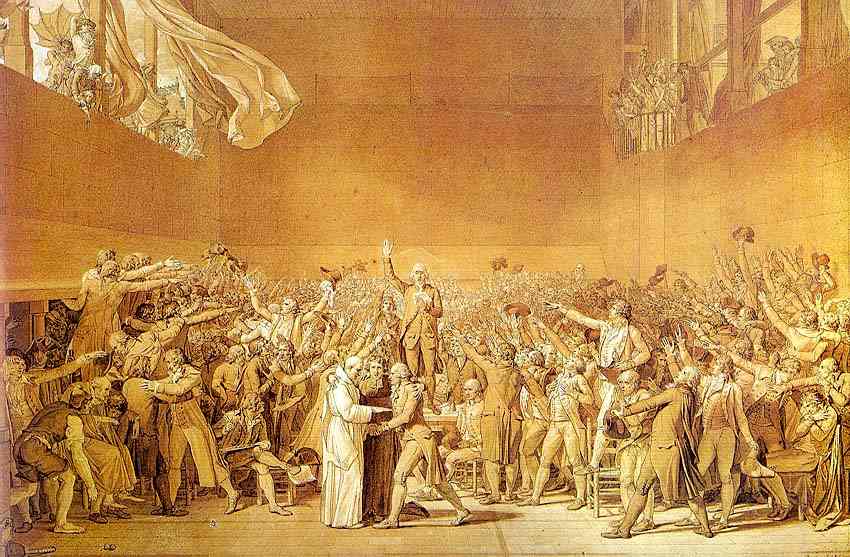 What do you think the painter was trying to communicate in this painting?Who is present during the taking of the oath?  Who is missing?What is the “Tennis Court Oath”?What different emotions are represented in the facial expressions and body language of those present?Do you think the painter was present during the taking of the oath?  Why or why not?Painting AnalysisDirections: Use the painting to respond to the questions below.  Write your answers in complete sentences.What do you think the painter was trying to communicate in this painting?Who is present during the taking of the oath?  Who is missing?What is the “Tennis Court Oath”?What different emotions are represented in the facial expressions and body language of those present?Do you think the painter was present during the taking of the oath?  Why or why not?